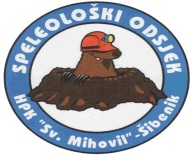 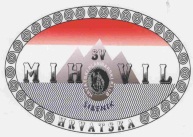 HRVATSKI PLANINARSKI KLUBSVETI MIHOVILBana Josipa Jelačića 28, 22 000  Šibenik  MB:1175017 OIB: 91280208813   IBAN HR982144006110002683   E-mail: sveti.mihovil.sibenik@gmail.com    www.sv-mihovil.hrPRISTUPNICA 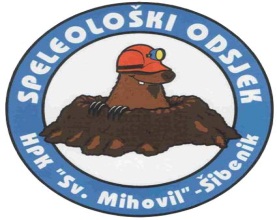 14. šibenske speleološke školeSO HPK Sveti Mihovil01.03. – 15.04.2015. Ime i prezime: Datum rođenja: OIB: Adresa stanovanja: Mobitel:E-mail:Član/ica sam udruge koja je članica Hrvatskog planinarskog saveza: DA	   NENaziv društva: Platio/la sam članarinu za 2016. godinu: 					    DA	   NE Prethodna školovanja (planinarska škola, škola za planinarske vodiče i dr.) – navedite:Potpis:____________________________________